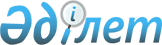 О внесении изменений в решение X сессии Каркаралинского районного маслихата от 22 декабря 2016 года № VI-10/75 "О районном бюджете на 2017-2019 годы"Решение XI сессии Каркаралинского районного маслихата Карагандинской области от 3 марта 2017 года № VI-11/91. Зарегистрировано Департаментом юстиции Карагандинской области 10 марта 2017 года № 4173.
      В соответствии с Бюджетным кодексом Республики Казахстан от 4 декабря 2008 года, Законом Республики Казахстан от 23 января 2001 года "О местном государственном управлении и самоуправлении в Республике Казахстан", районный маслихат РЕШИЛ:
      1. Внести в решение X сессии Каркаралинского районного маслихата от 22 декабря 2016 года № VI-10/75 "О районном бюджете на 2017-2019 годы" (зарегистрировано в Реестре государственной регистрации нормативных правовых актов № 4079, опубликовано в газете "Қарқаралы" от 14 января 2017 года № 5-6 (11526), в Эталонном контрольном банке нормативных правовых актов Республики Казахстан в электронном виде от 24 января 2017 года), следующие изменения: 
      пункт 1 изложить в следующей редакции:
      "1. Утвердить районный бюджет на 2017-2019 годы согласно приложениям 1, 2 и 3 соответственно, в том числе на 2017 год в следующих объемах:
      1) доходы – 5606609 тысяч тенге, в том числе:
      налоговые поступления – 610788 тысяч тенге;
      неналоговые поступления – 12503 тысячи тенге;
      поступления от продажи основного капитала – 0 тысяч тенге;
      поступления трансфертов – 4983318 тысяч тенге;
      2) затраты – 5675409 тысяч тенге;
      3) чистое бюджетное кредитование – 16583 тысячи тенге, в том числе:
      бюджетные кредиты – 23825 тысяч тенге;
      погашение бюджетных кредитов – 7242 тысячи тенге;
      4) сальдо по операциям с финансовыми активами – 0 тысяч тенге, в том числе:
      приобретение финансовых активов – 0 тысяч тенге;
      поступления от продажи финансовых активов государства – 0 тысяч тенге;
      5) дефицит (профицит) бюджета – минус 85383 тысячи тенге;
      6) финансирование дефицита (использование профицита) бюджета – 85383 тысячи тенге, в том числе:
      поступление займов – 23825 тысяч тенге;
      погашение займов – 7242 тысячи тенге;
      используемые остатки бюджетных средств – 68800 тысяч тенге.";
      приложения 1, 2, 3, 7 к указанному решению изложить в новой редакции согласно приложениям 1, 2, 3, 4 к настоящему решению.
      2. Настоящее решение вводится в действие с 1 января 2017 года. Районный бюджет на 2017 год Районный бюджет на 2017 год Районный бюджет на 2019 год  Бюджетные программы города, поселка и сельских округов на 2017 год Бюджетные программы города, поселка и сельских округов на 2017 год Бюджетные программы города, поселка и сельских округов на 2017 год Бюджетные программы города, поселка и сельских округов на 2017 год Бюджетные программы города, поселка и сельских округов на 2017 год Бюджетные программы города, поселка и сельских округов на 2017 год
					© 2012. РГП на ПХВ «Институт законодательства и правовой информации Республики Казахстан» Министерства юстиции Республики Казахстан
				
      Председатель 11 сессии: 

С. Оспанов

      Секретарь районного маслихата: 

С. Нуркенов
Приложение 1
к решению Каркаралинского 
 районного маслихата
от 3 марта 2017 года № VI-11/91 Приложение 1
к решению Каркаралинского
районного маслихата
от 22 декабря 2016 года № VI-10/75
Категория
Категория
Категория
Категория
Сумма

(тысяч тенге)
Класс
Класс
Класс
Сумма

(тысяч тенге)
Подкласс
Подкласс
Сумма

(тысяч тенге)
Наименование
Сумма

(тысяч тенге)
1
2
3
4
5
Доходы
5606609
1
Налоговые поступления
610788
01
Подоходный налог
188672
2
Индивидуальный подоходный налог
188672
03
Социальный налог
206997
1
Социальный налог
206997
04
Hалоги на собственность
167281
1
Hалоги на имущество
118112
3
Земельный налог
4479
4
Hалог на транспортные средства
38782
5
Единый земельный налог
5908
05
Внутренние налоги на товары, работы и услуги
43058
2
Акцизы
4060
3
Поступления за использование природных и других ресурсов
26771
4
Сборы за ведение предпринимательской и профессиональной деятельности
12227
08
Обязательные платежи, взимаемые за совершение юридически значимых действий и (или) выдачу документов уполномоченными на то государственными органами или должностными лицами
4780
1
Государственная пошлина
4780
2
Неналоговые поступления
12503
01
Доходы от государственной собственности
8595
5
Доходы от аренды имущества, находящегося в государственной собственности
8595
02
Поступления от реализации товаров (работ, услуг) государственными учреждениями, финансируемыми из государственного бюджета
772
1
Поступления от реализации товаров (работ, услуг) государственными учреждениями, финансируемыми из государственного бюджета
772
06
Прочие неналоговые поступления
3136
1
Прочие неналоговые поступления
3136
4
Поступления трансфертов
4983318
02
Трансферты из вышестоящих органов государственного управления
4983318
2
Трансферты из областного бюджета
4983318
Функциональная группа 
Функциональная группа 
Функциональная группа 
Функциональная группа 
Функциональная группа 
Функциональная группа 
Сумма (тысяч 

тенге)
Функциональная подгруппа 
Функциональная подгруппа 
Функциональная подгруппа 
Функциональная подгруппа 
Сумма (тысяч 

тенге)
Администратор бюджетных программ
Администратор бюджетных программ
Администратор бюджетных программ
Сумма (тысяч 

тенге)
Программа
Программа
Сумма (тысяч 

тенге)
Наименование 
Сумма (тысяч 

тенге)
1
1
2
3
4
5
6
 II.Затраты
5675409
01
01
Государственные услуги общего характера
809059
1
Представительные, исполнительные и другие органы, выполняющие общие функции государственного управления
687272
112
Аппарат маслихата района (города областного значения)
17848
001
Услуги по обеспечению деятельности маслихата района (города областного значения)
17648
003
Капитальные расходы государственного органа
200
122
Аппарат акима района (города областного значения)
138690
001
Услуги по обеспечению деятельности акима района (города областного значения)
121860
003
Капитальные расходы государственного органа
16830
123
Аппарат акима района в городе, города районного значения, поселка, села, сельского округа
530734
001
Услуги по обеспечению деятельности акима района в городе, города районного значения, поселка, села, сельского округа
492642
022
Капитальные расходы государственного органа
38092
2
Финансовая деятельность
2100
459
Отдел экономики и финансов района (города областного значения)
2100
003
Проведение оценки имущества в целях налогообложения
1100
010
Приватизация, управление коммунальным имуществом, постприватизационная деятельность и регулирование споров, связанных с этим
1000
9
Прочие государственные услуги общего характера
119687
459
Отдел экономики и финансов района (города областного значения)
46253
001
Услуги по реализации государственной политики в области формирования и развития экономической политики, государственного планирования, исполнения бюджета и управления коммунальной собственностью района (города областного значения)
45973
015
Капитальные расходы государственного органа
280
483
Отдел жилищно-коммунального хозяйства, пассажирского транспорта, автомобильных дорог, строительства и жилищной инспекции района (города областного значения)
30091
001
Услуги по реализации государственной политики на местном уровне в области жилищно-коммунального хозяйства, пассажирского транспорта, автомобильных дорог, строительства и жилищной инспекции 
24201
003
Капитальные расходы государственного органа
5890
486
Отдел земельных отношений, архитектуры и градостроительства района (города областного значения)
22264
001
Услуги по реализации государственной политики в области регулирования земельных отношений, архитектуры и градостроительства на местном уровне
21604
003
Капитальные расходы государственного органа
660
494
Отдел предпринимательства и промышленности района (города областного значения)
21079
001
Услуги по реализации государственной политики на местном уровне в области развития предпринимательства и промышленности
20339
003
Капитальные расходы государственного органа
740
02
02
Оборона
12582
1
Военные нужды
7174
122
Аппарат акима района (города областного значения)
7174
005
Мероприятия в рамках исполнения всеобщей воинской обязанности
7174
2
Организация работы по чрезвычайным ситуациям
5408
122
Аппарат акима района (города областного значения)
5408
007
Мероприятия по профилактике и тушению степных пожаров районного (городского) масштаба, а также пожаров в населенных пунктах, в которых не созданы органы государственной противопожарной службы
5408
04
04
Образование
3098417
1
Дошкольное воспитание и обучение
134931
464
Отдел образования района (города областного значения)
134931
040
Реализация государственного образовательного заказа в дошкольных организациях образования
134931
2
Начальное, основное среднее и общее среднее образование
2671649
123
Аппарат акима района в городе, города районного значения, поселка, села, сельского округа
7845
005
Организация бесплатного подвоза учащихся до школы и обратно в сельской местности
7845
464
Отдел образования района (города областного значения)
2603070
003
Общеобразовательное обучение
2506811
006
Дополнительное образование для детей
96259
465
Отдел физической культуры и спорта района (города областного значения)
60734
017
Дополнительное образование для детей и юношества по спорту
60734
9
Прочие услуги в области образования
291837
464
Отдел образования района (города областного значения)
291837
001
Услуги по реализации государственной политики на местном уровне в области образования
13104
005
Приобретение и доставка учебников, учебно-методических комплексов для государственных учреждений образования района (города областного значения)
63882
012
Капитальные расходы государственного органа
440
015
Ежемесячные выплаты денежных средств опекунам (попечителям) на содержание ребенка-сироты (детей-сирот), и ребенка (детей), оставшегося без попечения родителей
13818
022
Выплата единовременных денежных средств казахстанским гражданам, усыновившим (удочерившим) ребенка (детей)-сироту и ребенка (детей), оставшегося без попечения родителей 
854
029
Обследование психического здоровья детей и подростков и оказание психолого-медико-педагогической консультативной помощи населению
7302
067
Капитальные расходы подведомственных государственных учреждений и организаций
192437
06
06
Социальная помощь и социальное обеспечение
290589
1
Социальное обеспечение
45897
451
Отдел занятости и социальных программ района (города областного значения)
41827
005
Государственная адресная социальная помощь
13910
016
Государственные пособия на детей до 18 лет
24260
025
Внедрение обусловленной денежной помощи по проекту "Өрлеу"
3657
464
Отдел образования района (города областного значения)
4070
030
Содержание ребенка (детей), переданного патронатным воспитателям
4070
2
Социальная помощь
183618
451
Отдел занятости и социальных программ района (города областного значения)
183618
002
Программа занятости
40514
006
Оказание жилищной помощи
2115
007
Социальная помощь отдельным категориям нуждающихся граждан по решениям местных представительных органов
7171
010
Материальное обеспечение детей-инвалидов, воспитывающихся и обучающихся на дому
803
014
Оказание социальной помощи нуждающимся гражданам на дому
78951
017
Обеспечение нуждающихся инвалидов обязательными гигиеническими средствами и предоставление услуг специалистами жестового языка, индивидуальными помощниками в соответствии с индивидуальной программой реабилитации инвалида
38941
023
Обеспечение деятельности центров занятости населения
15123
9
9
Прочие услуги в области социальной помощи и социального обеспечения
61074
451
Отдел занятости и социальных программ района (города областного значения)
61074
001
Услуги по реализации государственной политики на местном уровне в области обеспечения занятости и реализации социальных программ для населения
48788
011
Оплата услуг по зачислению, выплате и доставке пособий и других социальных выплат
1552
021
Капитальные расходы государственного органа
1207
050
Реализация Плана мероприятий по обеспечению прав и улучшению качества жизни инвалидов в Республике Казахстан на 2012 – 2018 годы
9527
07
Жилищно-коммунальное хозяйство
421044
1
1
Жилищное хозяйство
333812
483
Отдел жилищно-коммунального хозяйства, пассажирского транспорта, автомобильных дорог, строительства и жилищной инспекции района (города областного значения)
333812
010
Проектирование, развитие и (или) обустройство инженерно-коммуникационной инфраструктуры 
324812
055
Проектирование и (или) строительство, реконструкция жилья коммунального жилищного фонда
9000
2
2
Коммунальное хозяйство
52878
123
Аппарат акима района в городе, города районного значения, поселка, села, сельского округа
22878
014
Организация водоснабжения населенных пунктов
22878
483
Отдел жилищно-коммунального хозяйства, пассажирского транспорта, автомобильных дорог, строительства и жилищной инспекции района (города областного значения)
30000
017
Развитие системы водоснабжения и водоотведения 
30000
3
3
Благоустройство населенных пунктов
34354
123
Аппарат акима района в городе, города районного значения, поселка, села, сельского округа
30315
008
Освещение улиц населенных пунктов
6140
011
Благоустройство и озеленение населенных пунктов
24175
483
Отдел жилищно-коммунального хозяйства, пассажирского транспорта, автомобильных дорог, строительства и жилищной инспекции района (города областного значения)
4039
021
Обеспечение санитарии населенных пунктов
4039
08
Культура, спорт, туризм и информационное пространство
400574
1
1
Деятельность в области культуры
185580
455
Отдел культуры и развития языков района (города областного значения)
185580
003
Поддержка культурно-досуговой работы
185580
2
2
Спорт
23219
465
Отдел физической культуры и спорта района (города областного значения)
18519
001
Услуги по реализации государственной политики на местном уровне в сфере физической культуры и спорта
7529
004
Капитальные расходы государственного органа
740
006
Проведение спортивных соревнований на районном (города областного значения) уровне
1271
007
Подготовка и участие членов сборных команд района (города областного значения) по различным видам спорта на областных спортивных соревнованиях
4885
032
Капитальные расходы подведомственных государственных учреждений и организаций
4094
483
Отдел жилищно-коммунального хозяйства, пассажирского транспорта, автомобильных дорог, строительства и жилищной инспекции района (города областного значения)
4700
057
Развитие объектов спорта
4700
3
3
Информационное пространство
117673
455
Отдел культуры и развития языков района (города областного значения)
103857
006
Функционирование районных (городских) библиотек
103857
456
Отдел внутренней политики района (города областного значения)
13816
002
Услуги по проведению государственной информационной политики 
13816
9
9
Прочие услуги по организации культуры, спорта, туризма и информационного пространства
74102
455
Отдел культуры и развития языков района (города областного значения)
43409
001
Услуги по реализации государственной политики на местном уровне в области развития языков и культуры
17592
010
Капитальные расходы государственного органа 
440
032
Капитальные расходы подведомственных государственных учреждений и организаций
25377
456
Отдел внутренней политики района (города областного значения)
30693
001
Услуги по реализации государственной политики на местном уровне в области информации, укрепления государственности и формирования социального оптимизма граждан
17472
003
Реализация мероприятий в сфере молодежной политики
10892
006
Капитальные расходы государственного органа 
880
032
Капитальные расходы подведомственных государственных учреждений и организаций
1449
10
Сельское, водное, лесное, рыбное хозяйство, особо охраняемые природные территории, охрана окружающей среды и животного мира, земельные отношения
232725
1
1
Сельское хозяйство
222411
462
Отдел сельского хозяйства района (города областного значения)
21720
001
Услуги по реализации государственной политики на местном уровне в сфере сельского хозяйства
20480
006
Капитальные расходы государственного органа 
1240
473
Отдел ветеринарии района (города областного значения)
196691
001
Услуги по реализации государственной политики на местном уровне в сфере ветеринарии
27570
003
Капитальные расходы государственного органа 
2290
007
Организация отлова и уничтожения бродячих собак и кошек
550
008
Возмещение владельцам стоимости изымаемых и уничтожаемых больных животных, продуктов и сырья животного происхождения
20500
010
Проведение мероприятий по идентификации сельскохозяйственных животных
5805
011
Проведение противоэпизоотических мероприятий
132976
032
Капитальные расходы подведомственных государственных учреждений и организаций
7000
483
Отдел жилищно-коммунального хозяйства, пассажирского транспорта, автомобильных дорог, строительства и жилищной инспекции района (города областного значения)
4000
058
Развитие объектов сельского хозяйства
4000
9
9
Прочие услуги в области сельского, водного, лесного, рыбного хозяйства, охраны окружающей среды и земельных отношений
10314
459
Отдел экономики и финансов района (города областного значения)
7139
099
Реализация мер по оказанию социальной поддержки специалистов
7139
483
Отдел жилищно-коммунального хозяйства, пассажирского транспорта, автомобильных дорог, строительства и жилищной инспекции района (города областного значения)
3175
061
Поддержка использования возобновляемых источников энергии
3175
11
11
Промышленность, архитектурная, градостроительная и строительная
деятельность
2000
2
2
Архитектурная, градостроительная и строительная деятельность
2000
486
Отдел земельных отношений, архитектуры и градостроительства района (города областного значения)
2000
004
Разработка схем градостроительного развития территории района и генеральных планов населенных пунктов
2000
12
12
Транспорт и коммуникации
312077
1
1
Автомобильный транспорт
311300
123
Аппарат акима района в городе, города районного значения, поселка, села, сельского округа
105427
013
 Обеспечение функционирования автомобильных дорог в городах районного значения, поселках, селах, сельских округах 
5427
045
 Капитальный и средний ремонт автомобильных дорог улиц населенных пунктов 
100000
483
Отдел жилищно-коммунального хозяйства, пассажирского транспорта, автомобильных дорог, строительства и жилищной инспекции района (города областного значения)
205873
026
Обеспечение функционирования автомобильных дорог
71220
028
Капитальный и средний ремонт автомобильных дорог районного значения и улиц населенных пунктов
134653
9
9
 Прочие услуги в сфере транспорта и коммуникаций 
777
483
Отдел жилищно-коммунального хозяйства, пассажирского транспорта, автомобильных дорог, строительства и жилищной инспекции района (города областного значения)
777
030
Субсидирование пассажирских перевозок по социально значимым городским (сельским), пригородным и внутрирайонным сообщениям 
777
13
13
Прочие
38784
9
9
Прочие
38784
123
Аппарат акима района в городе, города районного значения, поселка, села, сельского округа
28784
040
Реализация мер по содействию экономическому развитию регионов в рамках Программы развития регионов до 2020 года
28784
459
Отдел экономики и финансов района (города областного значения)
10000
012
Резерв местного исполнительного органа района (города областного значения) 
10000
15
15
Трансферты
57558
1
1
Трансферты
57558
459
Отдел экономики и финансов района (города областного значения)
57558
Функциональная группа 
Функциональная группа 
Функциональная группа 
Функциональная группа 
Функциональная группа 
Функциональная группа 
Сумма (тысяч 

тенге)
Функциональная подгруппа 
Функциональная подгруппа 
Функциональная подгруппа 
Функциональная подгруппа 
Функциональная подгруппа 
Сумма (тысяч 

тенге)
Администратор бюджетных программ
Администратор бюджетных программ
Администратор бюджетных программ
Администратор бюджетных программ
Сумма (тысяч 

тенге)
Программа
Программа
Программа
Сумма (тысяч 

тенге)
Наименование
Наименование
Сумма (тысяч 

тенге)
1
2
3
4
4
5
6
III. Чистое бюджетное кредитование
16583
Бюджетные кредиты 
23825
10
Сельское, водное, лесное, рыбное хозяйство, особо охраняемые природные территории, охрана окружающей среды и животного мира, земельные отношения
23825
9
Прочие услуги в области сельского, водного, лесного, рыбного
хозяйства, охраны окружающей среды и земельных отношений
23825
459
Отдел экономики и финансов района (города областного значения)
23825
018
018
Бюджетные кредиты для реализации мер социальной поддержки
специалистов
23825
Категория
Категория
Категория
Категория
Сумма (тысяч тенге)
Класс 
Класс 
Класс 
Сумма (тысяч тенге)
Подкласс

 
Подкласс

 
Сумма (тысяч тенге)
Наименование 
Сумма (тысяч тенге)
1
2
3
4
5
Погашение бюджетных кредитов
7242
5
Погашение бюджетных кредитов
7242
01
Погашение бюджетных кредитов
7242
1
Погашение бюджетных кредитов, выданных из государственного бюджета
7242
Функциональная группа 
Функциональная группа 
Функциональная группа 
Функциональная группа 
Функциональная группа 
Сумма (тысяч тенге)
Функциональная подгруппа
Функциональная подгруппа
Функциональная подгруппа
Функциональная подгруппа
Сумма (тысяч тенге)
Администратор бюджетных программ
Администратор бюджетных программ
Администратор бюджетных программ
Сумма (тысяч тенге)
Программа
Программа
Сумма (тысяч тенге)
Наименование 
Сумма (тысяч тенге)
1
2
3
4
5
6
IV. Сальдо по операциям с финансовыми активами
0
Приобретение финансовых активов
0
Категория
Категория
Категория
Категория
Сумма (тысяч тенге)
Класс

 
Класс

 
Класс

 
Сумма (тысяч тенге)
Подкласс
Сумма (тысяч тенге)
Наименование
Сумма (тысяч тенге)
1
2
3
4
5
Поступление от продажи финансовых активов государства
0
Функциональная группа 
Функциональная группа 
Функциональная группа 
Функциональная группа 
Функциональная группа 
Сумма (тысяч тенге)
Функциональная подгруппа
Функциональная подгруппа
Функциональная подгруппа
Функциональная подгруппа
Сумма (тысяч тенге)
Администратор бюджетных программ 
Администратор бюджетных программ 
Администратор бюджетных программ 
Сумма (тысяч тенге)
Программа
Программа
Сумма (тысяч тенге)
Наименование
Сумма (тысяч тенге)
1
2
3
4
5
6
V. Дефицит бюджета (профицит)
-85383
VI. Финансирование дефицита бюджета (использование профицита)
85383Приложение 2
к решению Каркаралинского 
 районного маслихата
от 3 марта 2017 года № VI-11/91 Приложение 2
к решению Каркаралинского
районного маслихата
от 22 декабря 2016 года № VI-10/75
Категория
Категория
Категория
Категория
Сумма (тысяч тенге)
Класс
Класс
Класс
Сумма (тысяч тенге)
Подкласс
Подкласс
Сумма (тысяч тенге)
Наименование
Сумма (тысяч тенге)
1
2
3
4
5
Доходы
5596733
1
Налоговые поступления
635020
01
Подоходный налог
197281
2
Индивидуальный подоходный налог
197281
03
Социальный налог
208194
1
Социальный налог
208194
04
Hалоги на собственность
177515
1
Hалоги на имущество
126647
3
Земельный налог
6592
4
Hалог на транспортные средства
37954
5
Единый земельный налог
6322
05
Внутренние налоги на товары, работы и услуги
46916
2
Акцизы
4344
3
Поступления за использование природных и других ресурсов
28644
4
Сборы за ведение предпринимательской и профессиональной деятельности
13928
08
Обязательные платежи, взимаемые за совершение юридически значимых действий и (или) выдачу документов уполномоченными на то государственными органами или должностными лицами
5114
1
Государственная пошлина
5114
2
Неналоговые поступления
14652
01
Доходы от государственной собственности
10545
1
Поступления части чистого дохода государственных предприятий
1950
5
Доходы от аренды имущества, находящегося в государственной собственности
8595
02
Поступления от реализации товаров (работ, услуг) государственными учреждениями, финансируемыми из государственного бюджета
772
1
Поступления от реализации товаров (работ, услуг) государственными учреждениями, финансируемыми из государственного бюджета
772
06
Прочие неналоговые поступления
3335
1
Прочие неналоговые поступления
3335
3
Поступления от продажи основного капитала
4000
03
Продажа земли и нематериальных активов
4000
1
Продажа земли
4000
4
Поступления трансфертов
4943061
02
Трансферты из вышестоящих органов государственного управления
4943061
2
Трансферты из областного бюджета
4943061
Функциональная группа 
Функциональная группа 
Функциональная группа 
Функциональная группа 
Функциональная группа 
Функциональная группа 
Сумма (тысяч 

тенге)
Функциональная подгруппа 
Функциональная подгруппа 
Функциональная подгруппа 
Функциональная подгруппа 
Функциональная подгруппа 
Сумма (тысяч 

тенге)
Администратор бюджетных программ
Администратор бюджетных программ
Администратор бюджетных программ
Администратор бюджетных программ
Сумма (тысяч 

тенге)
Программа
Программа
Программа
Сумма (тысяч 

тенге)
Наименование 
Сумма (тысяч 

тенге)
1
2
3
4
4
5
6
 II.Затраты
5596733
01
Государственные услуги общего характера
817320
1
Представительные, исполнительные и другие органы, выполняющие общие функции государственного управления
697262
112
Аппарат маслихата района (города областного значения)
18599
001
001
Услуги по обеспечению деятельности маслихата района (города областного значения)
18399
003
003
Капитальные расходы государственного органа
200
122
Аппарат акима района (города областного значения)
140525
001
001
Услуги по обеспечению деятельности акима района (города областного значения)
124645
003
003
Капитальные расходы государственного органа
15880
123
Аппарат акима района в городе, города районного значения, поселка, села, сельского округа
538138
001
001
Услуги по обеспечению деятельности акима района в городе, города районного значения, поселка, села, сельского округа
507205
022
022
Капитальные расходы государственного органа
30933
2
Финансовая деятельность
2100
459
Отдел экономики и финансов района (города областного значения)
2100
003
003
Проведение оценки имущества в целях налогообложения
1100
010
010
Приватизация, управление коммунальным имуществом, постприватизационная деятельность и регулирование споров, связанных с этим
1000
9
Прочие государственные услуги общего характера
117958
459
Отдел экономики и финансов района (города областного значения)
48066
001
001
Услуги по реализации государственной политики в области формирования и развития экономической политики, государственного планирования, исполнения бюджета и управления коммунальной собственностью района (города областного значения)
47786
015
015
Капитальные расходы государственного органа
280
483
Отдел жилищно-коммунального хозяйства, пассажирского транспорта, автомобильных дорог, строительства и жилищной инспекции района (города областного значения)
25135
001
001
Услуги по реализации государственной политики на местном уровне в области жилищно-коммунального хозяйства, пассажирского транспорта, автомобильных дорог, строительства и жилищной инспекции 
24695
003
003
Капитальные расходы государственного органа
440
486
Отдел земельных отношений, архитектуры и градостроительства района (города областного значения)
23048
001
001
Услуги по реализации государственной политики в области регулирования земельных отношений, архитектуры и градостроительства на местном уровне
22388
003
003
Капитальные расходы государственного органа
660
494
Отдел предпринимательства и промышленности района (города областного значения)
21709
001
001
Услуги по реализации государственной политики на местном уровне в области развития предпринимательства и промышленности
20969
003
003
Капитальные расходы государственного органа
740
02
Оборона
14333
1
Военные нужды
8925
122
Аппарат акима района (города областного значения)
8925
005
005
Мероприятия в рамках исполнения всеобщей воинской обязанности
8925
2
Организация работы по чрезвычайным ситуациям
5408
122
Аппарат акима района (города областного значения)
5408
007
007
Мероприятия по профилактике и тушению степных пожаров районного (городского) масштаба, а также пожаров в населенных пунктах, в которых не созданы органы государственной противопожарной службы
5408
04
Образование
3132940
1
Дошкольное воспитание и обучение
134470
464
Отдел образования района (города областного значения)
134470
040
040
Реализация государственного образовательного заказа в дошкольных организациях образования
134470
2
Начальное, основное среднее и общее среднее образование
2815756
123
Аппарат акима района в городе, города районного значения, поселка, села, сельского округа
8082
005
005
Организация бесплатного подвоза учащихся до школы и обратно в сельской местности
8082
464
Отдел образования района (города областного значения)
2743887
003
003
Общеобразовательное обучение
2644757
006
006
Дополнительное образование для детей
99130
465
Отдел физической культуры и спорта района (города областного значения)
63787
017
017
Дополнительное образование для детей и юношества по спорту
63787
9
Прочие услуги в области образования
182714
464
Отдел образования района (города областного значения)
182714
001
001
Услуги по реализации государственной политики на местном уровне в области образования
13714
005
005
Приобретение и доставка учебников, учебно-методических комплексов для государственных учреждений образования района (города областного значения)
53845
012
012
Капитальные расходы государственного органа
440
015
015
Ежемесячные выплаты денежных средств опекунам (попечителям) на содержание ребенка-сироты (детей-сирот), и ребенка (детей), оставшегося без попечения родителей
13818
022
022
Выплата единовременных денежных средств казахстанским гражданам, усыновившим (удочерившим) ребенка (детей)-сироту и ребенка (детей), оставшегося без попечения родителей 
854
029
029
Обследование психического здоровья детей и подростков и оказание психолого-медико-педагогической консультативной помощи населению
7302
067
067
Капитальные расходы подведомственных государственных учреждений и организаций
92741
06
Социальная помощь и социальное обеспечение
276559
1
Социальное обеспечение
43795
451
Отдел занятости и социальных программ района (города областного значения)
39725
005
005
Государственная адресная социальная помощь
13910
016
016
Государственные пособия на детей до 18 лет
24260
025
025
Внедрение обусловленной денежной помощи по проекту "Өрлеу"
1555
464
Отдел образования района (города областного значения)
4070
030
030
Содержание ребенка (детей), переданного патронатным воспитателям
4070
2
Социальная помощь
179223
451
Отдел занятости и социальных программ района (города областного значения)
179223
002
002
Программа занятости
30453
006
006
Оказание жилищной помощи
2115
007
007
Социальная помощь отдельным категориям нуждающихся граждан по решениям местных представительных органов
7171
010
010
Материальное обеспечение детей-инвалидов, воспитывающихся и обучающихся на дому
803
014
014
Оказание социальной помощи нуждающимся гражданам на дому
84153
017
017
Обеспечение нуждающихся инвалидов обязательными гигиеническими средствами и предоставление услуг специалистами жестового языка, индивидуальными помощниками в соответствии с индивидуальной программой реабилитации инвалида
38941
023
023
Обеспечение деятельности центров занятости населения
15587
9
Прочие услуги в области социальной помощи и социального обеспечения
53541
451
Отдел занятости и социальных программ района (города областного значения)
53541
001
001
Услуги по реализации государственной политики на местном уровне в области обеспечения занятости и реализации социальных программ для населения
50782
011
011
Оплата услуг по зачислению, выплате и доставке пособий и других социальных выплат
1552
021
021
Капитальные расходы государственного органа
1207
07
Жилищно-коммунальное хозяйство
85878
2
Коммунальное хозяйство
58699
123
Аппарат акима района в городе, города районного значения, поселка, села, сельского округа
22699
014
014
Организация водоснабжения населенных пунктов
22699
483
Отдел жилищно-коммунального хозяйства, пассажирского транспорта, автомобильных дорог, строительства и жилищной инспекции района (города областного значения)
36000
017
017
Развитие системы водоснабжения и водоотведения 
36000
3
Благоустройство населенных пунктов
27179
123
Аппарат акима района в городе, города районного значения, поселка, села, сельского округа
23140
008
008
Освещение улиц населенных пунктов
6140
011
011
Благоустройство и озеленение населенных пунктов
17000
483
Отдел жилищно-коммунального хозяйства, пассажирского транспорта, автомобильных дорог, строительства и жилищной инспекции района (города областного значения)
4039
021
021
Обеспечение санитарии населенных пунктов
4039
08
Культура, спорт, туризм и информационное пространство
395229
1
Деятельность в области культуры
182290
455
Отдел культуры и развития языков района (города областного значения)
182290
003
003
Поддержка культурно-досуговой работы
182290
2
Спорт
15956
465
Отдел физической культуры и спорта района (города областного значения)
15956
001
001
Услуги по реализации государственной политики на местном уровне в сфере физической культуры и спорта
9060
004
004
Капитальные расходы государственного органа
740
006
006
Проведение спортивных соревнований на районном (города областного значения) уровне
1271
007
007
Подготовка и участие членов сборных команд района (города областного значения) по различным видам спорта на областных спортивных соревнованиях
4885
3
Информационное пространство
Информационное пространство
121716
455
Отдел культуры и развития языков района (города областного значения)
Отдел культуры и развития языков района (города областного значения)
107900
006
Функционирование районных (городских) библиотек
Функционирование районных (городских) библиотек
107900
456
Отдел внутренней политики района (города областного значения)
Отдел внутренней политики района (города областного значения)
13816
002
Услуги по проведению государственной информационной политики 
Услуги по проведению государственной информационной политики 
13816
9
Прочие услуги по организации культуры, спорта, туризма и информационного пространства
Прочие услуги по организации культуры, спорта, туризма и информационного пространства
75267
455
Отдел культуры и развития языков района (города областного значения)
Отдел культуры и развития языков района (города областного значения)
44077
001
Услуги по реализации государственной политики на местном уровне в области развития языков и культуры
Услуги по реализации государственной политики на местном уровне в области развития языков и культуры
18260
010
Капитальные расходы государственного органа 
Капитальные расходы государственного органа 
440
032
Капитальные расходы подведомственных государственных учреждений и организаций
Капитальные расходы подведомственных государственных учреждений и организаций
25377
456
Отдел внутренней политики района (города областного значения)
Отдел внутренней политики района (города областного значения)
31190
001
Услуги по реализации государственной политики на местном уровне в области информации, укрепления государственности и формирования социального оптимизма граждан
Услуги по реализации государственной политики на местном уровне в области информации, укрепления государственности и формирования социального оптимизма граждан
17713
003
Реализация мероприятий в сфере молодежной политики
Реализация мероприятий в сфере молодежной политики
11148
006
Капитальные расходы государственного органа 
Капитальные расходы государственного органа 
880
032
Капитальные расходы подведомственных государственных учреждений и организаций
Капитальные расходы подведомственных государственных учреждений и организаций
1449
10
Сельское, водное, лесное, рыбное хозяйство, особо охраняемые природные территории, охрана окружающей среды и животного мира, земельные отношения
Сельское, водное, лесное, рыбное хозяйство, особо охраняемые природные территории, охрана окружающей среды и животного мира, земельные отношения
319825
1
Сельское хозяйство
Сельское хозяйство
312686
462
Отдел сельского хозяйства района (города областного значения)
Отдел сельского хозяйства района (города областного значения)
22638
001
Услуги по реализации государственной политики на местном уровне в сфере сельского хозяйства
Услуги по реализации государственной политики на местном уровне в сфере сельского хозяйства
21398
006
Капитальные расходы государственного органа 
Капитальные расходы государственного органа 
1240
473
Отдел ветеринарии района (города областного значения)
Отдел ветеринарии района (города областного значения)
165048
001
Услуги по реализации государственной политики на местном уровне в сфере ветеринарии
Услуги по реализации государственной политики на местном уровне в сфере ветеринарии
26677
003
Капитальные расходы государственного органа 
Капитальные расходы государственного органа 
2290
007
Организация отлова и уничтожения бродячих собак и кошек
Организация отлова и уничтожения бродячих собак и кошек
550
010
Проведение мероприятий по идентификации сельскохозяйственных животных
Проведение мероприятий по идентификации сельскохозяйственных животных
2555
011
Проведение противоэпизоотических мероприятий
Проведение противоэпизоотических мероприятий
132976
483
Отдел жилищно-коммунального хозяйства, пассажирского транспорта, автомобильных дорог, строительства и жилищной инспекции района (города областного значения)
Отдел жилищно-коммунального хозяйства, пассажирского транспорта, автомобильных дорог, строительства и жилищной инспекции района (города областного значения)
125000
058
Развитие объектов сельского хозяйства
Развитие объектов сельского хозяйства
125000
9
Прочие услуги в области сельского, водного, лесного, рыбного хозяйства, охраны окружающей среды и земельных отношений
Прочие услуги в области сельского, водного, лесного, рыбного хозяйства, охраны окружающей среды и земельных отношений
7139
459
Отдел экономики и финансов района (города областного значения)
Отдел экономики и финансов района (города областного значения)
7139
099
Реализация мер по оказанию социальной поддержки специалистов
Реализация мер по оказанию социальной поддержки специалистов
7139
12
Транспорт и коммуникации
Транспорт и коммуникации
456517
1
Автомобильный транспорт
Автомобильный транспорт
455694
123
Аппарат акима района в городе, города районного значения, поселка, села, сельского округа
Аппарат акима района в городе, города районного значения, поселка, села, сельского округа
105427
013
 Обеспечение функционирования автомобильных дорог в городах районного значения, поселках, селах, сельских округах 
 Обеспечение функционирования автомобильных дорог в городах районного значения, поселках, селах, сельских округах 
5427
045
 Капитальный и средний ремонт автомобильных дорог улиц населенных пунктов 
 Капитальный и средний ремонт автомобильных дорог улиц населенных пунктов 
100000
483
Отдел жилищно-коммунального хозяйства, пассажирского транспорта, автомобильных дорог, строительства и жилищной инспекции района (города областного значения)
Отдел жилищно-коммунального хозяйства, пассажирского транспорта, автомобильных дорог, строительства и жилищной инспекции района (города областного значения)
350267
026
Обеспечение функционирования автомобильных дорог
Обеспечение функционирования автомобильных дорог
64745
028
Капитальный и средний ремонт автомобильных дорог районного значения и улиц населенных пунктов
Капитальный и средний ремонт автомобильных дорог районного значения и улиц населенных пунктов
285522
9
 Прочие услуги в сфере транспорта и коммуникаций 
 Прочие услуги в сфере транспорта и коммуникаций 
823
483
Отдел жилищно-коммунального хозяйства, пассажирского транспорта, автомобильных дорог, строительства и жилищной инспекции района (города областного значения)
Отдел жилищно-коммунального хозяйства, пассажирского транспорта, автомобильных дорог, строительства и жилищной инспекции района (города областного значения)
823
030
Субсидирование пассажирских перевозок по социально значимым городским (сельским), пригородным и внутрирайонным сообщениям 
Субсидирование пассажирских перевозок по социально значимым городским (сельским), пригородным и внутрирайонным сообщениям 
823
13
Прочие
Прочие
38784
9
Прочие
Прочие
38784
123
Аппарат акима района в городе, города районного значения, поселка, села, сельского округа
Аппарат акима района в городе, города районного значения, поселка, села, сельского округа
28784
040
Реализация мер по содействию экономическому развитию регионов в рамках Программы развития регионов до 2020 года
Реализация мер по содействию экономическому развитию регионов в рамках Программы развития регионов до 2020 года
28784
459
Отдел экономики и финансов района (города областного значения)
Отдел экономики и финансов района (города областного значения)
10000
012
Резерв местного исполнительного органа района (города областного значения) 
Резерв местного исполнительного органа района (города областного значения) 
10000
15
Трансферты
Трансферты
59348
1
Трансферты
Трансферты
59348
459
Отдел экономики и финансов района (города областного значения)
Отдел экономики и финансов района (города областного значения)
59348
051
Трансферты органам местного самоуправления
Трансферты органам местного самоуправления
59348
Функциональная группа 
Функциональная группа 
Функциональная группа 
Функциональная группа 
Функциональная группа 
Функциональная группа 
Сумма (тысяч 

тенге)
Функциональная подгруппа 
Функциональная подгруппа 
Функциональная подгруппа 
Функциональная подгруппа 
Функциональная подгруппа 
Сумма (тысяч 

тенге)
Администратор бюджетных программ
Администратор бюджетных программ
Администратор бюджетных программ
Администратор бюджетных программ
Сумма (тысяч 

тенге)
Программа
Программа
Программа
Сумма (тысяч 

тенге)
Наименование
Наименование
Сумма (тысяч 

тенге)
1
2
3
4
4
5
6
III. Чистое бюджетное кредитование
16664
Бюджетные кредиты 
25494
10
Сельское, водное, лесное, рыбное хозяйство, особо охраняемые природные территории, охрана окружающей среды и животного мира, земельные отношения
25494
9
Прочие услуги в области сельского, водного, лесного, рыбного
хозяйства, охраны окружающей среды и земельных отношений
25494
459
Отдел экономики и финансов района (города областного значения)
25494
018
018
Бюджетные кредиты для реализации мер социальной поддержки
специалистов
25494
Категория
Категория
Категория
Категория
Сумма (тысяч тенге)
Класс 
Класс 
Класс 
Сумма (тысяч тенге)
Подкласс
Подкласс
Сумма (тысяч тенге)
Наименование 
Сумма (тысяч тенге)
1
2
3
4
5
Погашение бюджетных кредитов
8830
5
Погашение бюджетных кредитов
8830
01
Погашение бюджетных кредитов
8830
1
Погашение бюджетных кредитов, выданных из государственного бюджета
8830
Функциональная группа 
Функциональная группа 
Функциональная группа 
Функциональная группа 
Функциональная группа 
Сумма (тысяч тенге)
Функциональная подгруппа
Функциональная подгруппа
Функциональная подгруппа
Функциональная подгруппа
Сумма (тысяч тенге)
Администратор бюджетных программ
Администратор бюджетных программ
Администратор бюджетных программ
Сумма (тысяч тенге)
Программа
Программа
Сумма (тысяч тенге)
Наименование 
Сумма (тысяч тенге)
1
2
3
4
5
6
IV. Сальдо по операциям с финансовыми активами
0
Приобретение финансовых активов
0
Категория
Категория
Категория
Категория
Сумма (тысяч тенге)
Класс
Класс
Класс
Сумма (тысяч тенге)
Подкласс
Сумма (тысяч тенге)
Наименование
Сумма (тысяч тенге)
1
2
3
4
5
Поступление от продажи финансовых активов государства
0
Функциональная группа 
Функциональная группа 
Функциональная группа 
Функциональная группа 
Функциональная группа 
Сумма (тысяч тенге)
Функциональная подгруппа
Функциональная подгруппа
Функциональная подгруппа
Функциональная подгруппа
Сумма (тысяч тенге)
Администратор бюджетных программ 
Администратор бюджетных программ 
Администратор бюджетных программ 
Сумма (тысяч тенге)
Программа
Программа
Сумма (тысяч тенге)
Наименование
Сумма (тысяч тенге)
1
2
3
4
5
6
V. Дефицит бюджета (профицит)
-16664
VI. Финансирование дефицита бюджета (использование профицита)
16664Приложение 3
к решению Каркаралинского
 районного маслихата
от 3 марта 2017 года № VI-11/91Приложение 3
к решению Каркаралинского
районного маслихата
 от 22 декабря 2016 года № VI-10/75
Категория
Категория
Категория
Категория
Сумма

(тысяч тенге)
Класс
Класс
Класс
Сумма

(тысяч тенге)
Подкласс
Подкласс
Сумма

(тысяч тенге)
Наименование
Сумма

(тысяч тенге)
1
2
3
4
5
Доходы
5693333
1
Налоговые поступления
670853
01
Подоходный налог
211205
2
Индивидуальный подоходный налог
211205
03
Социальный налог
216680
1
Социальный налог
216680
04
Hалоги на собственность
186814
1
Hалоги на имущество
133682
3
Земельный налог
7056
4
Hалог на транспортные средства
39312
5
Единый земельный налог
6764
05
Внутренние налоги на товары, работы и услуги
50682
2
Акцизы
4648
3
Поступления за использование природных и других ресурсов
30649
4
Сборы за ведение предпринимательской и профессиональной деятельности
15385
08
Обязательные платежи, взимаемые за совершение юридически значимых действий и (или) выдачу документов уполномоченными на то государственными органами или должностными лицами
5472
1
Государственная пошлина
5472
2
Неналоговые поступления
15043
01
Доходы от государственной собственности
10681
1
Поступления части чистого дохода государственных предприятий
2086
5
Доходы от аренды имущества, находящегося в государственной собственности
8595
02
Поступления от реализации товаров (работ, услуг) государственными учреждениями, финансируемыми из государственного бюджета
772
1
Поступления от реализации товаров (работ, услуг) государственными учреждениями, финансируемыми из государственного бюджета
772
06
Прочие неналоговые поступления
3590
1
Прочие неналоговые поступления
3590
3
Поступления от продажи основного капитала
4000
03
Продажа земли и нематериальных активов
4000
1
Продажа земли
4000
4
Поступления трансфертов
5003437
02
Трансферты из вышестоящих органов государственного управления
5003437
2
Трансферты из областного бюджета
5003437
Функциональная группа 
Функциональная группа 
Функциональная группа 
Функциональная группа 
Функциональная группа 
Сумма (тысяч 

тенге)
Сумма (тысяч 

тенге)
Функциональная подгруппа 
Функциональная подгруппа 
Функциональная подгруппа 
Функциональная подгруппа 
Сумма (тысяч 

тенге)
Сумма (тысяч 

тенге)
Администратор бюджетных программ
Администратор бюджетных программ
Администратор бюджетных программ
Сумма (тысяч 

тенге)
Сумма (тысяч 

тенге)
Программа

 
Программа

 
Сумма (тысяч 

тенге)
Сумма (тысяч 

тенге)
Наименование
Сумма (тысяч 

тенге)
Сумма (тысяч 

тенге)
1
2
3
4
5
6
6
 II.Затраты
5693333
5693333
01
Государственные услуги общего характера
820519
820519
1
Представительные, исполнительные и другие органы, выполняющие общие функции государственного управления
699930
699930
112
Аппарат маслихата района (города областного значения)
18687
18687
001
Услуги по обеспечению деятельности маслихата района (города областного значения)
18487
18487
003
Капитальные расходы государственного органа
200
200
122
Аппарат акима района (города областного значения)
140998
140998
001
Услуги по обеспечению деятельности акима района (города областного значения)
125118
125118
003
Капитальные расходы государственного органа
15880
15880
123
Аппарат акима района в городе, города районного значения, поселка, села, сельского округа
540245
540245
001
Услуги по обеспечению деятельности акима района в городе, города районного значения, поселка, села, сельского округа
509312
509312
022
Капитальные расходы государственного органа
30933
30933
2
Финансовая деятельность
2100
2100
459
Отдел экономики и финансов района (города областного значения)
2100
2100
003
Проведение оценки имущества в целях налогообложения
1100
1100
010
Приватизация, управление коммунальным имуществом, постприватизационная деятельность и регулирование споров, связанных с этим
1000
1000
9
Прочие государственные услуги общего характера
118489
118489
459
Отдел экономики и финансов района (города областного значения)
48278
48278
001
Услуги по реализации государственной политики в области формирования и развития экономической политики, государственного планирования, исполнения бюджета и управления коммунальной собственностью района (города областного значения)
47998
47998
015
Капитальные расходы государственного органа
280
280
483
Отдел жилищно-коммунального хозяйства, пассажирского транспорта, автомобильных дорог, строительства и жилищной инспекции района (города областного значения)
25254
25254
001
Услуги по реализации государственной политики на местном уровне в области жилищно-коммунального хозяйства, пассажирского транспорта, автомобильных дорог, строительства и жилищной инспекции 
24814
24814
003
Капитальные расходы государственного органа
440
440
486
Отдел земельных отношений, архитектуры и градостроительства района (города областного значения)
23140
23140
001
Услуги по реализации государственной политики в области регулирования земельных отношений, архитектуры и градостроительства на местном уровне
22480
22480
003
Капитальные расходы государственного органа
660
660
494
Отдел предпринимательства и промышленности района (города областного значения)
21817
21817
001
Услуги по реализации государственной политики на местном уровне в области развития предпринимательства и промышленности
21077
21077
003
Капитальные расходы государственного органа
740
740
02
Оборона
14333
14333
1
Военные нужды
8925
8925
122
Аппарат акима района (города областного значения)
8925
8925
005
Мероприятия в рамках исполнения всеобщей воинской обязанности
8925
8925
2
Организация работы по чрезвычайным ситуациям
5408
5408
122
Аппарат акима района (города областного значения)
5408
5408
007
Мероприятия по профилактике и тушению степных пожаров районного (городского) масштаба, а также пожаров в населенных пунктах, в которых не созданы органы государственной противопожарной службы
5408
5408
04
Образование
3151352
3151352
1
Дошкольное воспитание и обучение
135279
135279
464
Отдел образования района (города областного значения)
135279
135279
040
Реализация государственного образовательного заказа в дошкольных организациях образования
135279
135279
2
Начальное, основное среднее и общее среднее образование
2833310
2833310
123
Аппарат акима района в городе, города районного значения, поселка, села, сельского округа
8110
8110
005
Организация бесплатного подвоза учащихся до школы и обратно в сельской местности
8110
8110
464
Отдел образования района (города областного значения)
2763371
2763371
003
Общеобразовательное обучение
2663629
2663629
006
Дополнительное образование для детей
99742
99742
465
Отдел физической культуры и спорта района (города областного значения)
61829
61829
017
Дополнительное образование для детей и юношества по спорту
61829
61829
9
Прочие услуги в области образования
182763
182763
464
Отдел образования района (города областного значения)
182763
182763
001
Услуги по реализации государственной политики на местном уровне в области образования
13763
13763
005
Приобретение и доставка учебников, учебно-методических комплексов для государственных учреждений образования района (города областного значения)
53845
53845
012
Капитальные расходы государственного органа
440
440
015
Ежемесячная выплаты денежных средств опекунам (попечителям) на содержание ребенка-сироты (детей-сирот), и ребенка (детей), оставшегося без попечения родителей
13818
13818
022
Выплата единовременных денежных средств казахстанским гражданам, усыновившим (удочерившим) ребенка (детей)-сироту и ребенка (детей), оставшегося без попечения родителей 
854
854
029
Обследование психического здоровья детей и подростков и оказание психолого-медико-педагогической консультативной помощи населению
7302
7302
067
Капитальные расходы подведомственных государственных учреждений и организаций
92741
92741
06
Социальная помощь и социальное обеспечение
277861
277861
1
Социальное обеспечение
43795
43795
451
Отдел занятости и социальных программ района (города областного значения)
39725
39725
005
Государственная адресная социальная помощь
13910
13910
016
Государственные пособия на детей до 18 лет
24260
24260
025
Внедрение обусловленной денежной помощи по проекту "Өрлеу"
1555
1555
464
Отдел образования района (города областного значения)
4070
4070
030
Содержание ребенка (детей), переданного патронатным воспитателям
4070
4070
2
Социальная помощь
180182
180182
451
Отдел занятости и социальных программ района (города областного значения)
180182
180182
002
Программа занятости
30453
30453
006
Оказание жилищной помощи
2115
2115
007
Социальная помощь отдельным категориям нуждающихся граждан по решениям местных представительных органов
7171
7171
010
Материальное обеспечение детей-инвалидов, воспитывающихся и обучающихся на дому
803
803
014
Оказание социальной помощи нуждающимся гражданам на дому
85047
85047
017
Обеспечение нуждающихся инвалидов обязательными гигиеническими средствами и предоставление услуг специалистами жестового языка, индивидуальными помощниками в соответствии с индивидуальной программой реабилитации инвалида
38941
38941
023
Обеспечение деятельности центров занятости населения
15652
15652
9
Прочие услуги в области социальной помощи и социального обеспечения
53884
53884
451
Отдел занятости и социальных программ района (города областного значения)
53884
53884
001
Услуги по реализации государственной политики на местном уровне в области обеспечения занятости и реализации социальных программ для населения
51125
51125
011
Оплата услуг по зачислению, выплате и доставке пособий и других социальных выплат
1552
1552
021
Капитальные расходы государственного органа
1207
1207
07
Жилищно-коммунальное хозяйство
85878
85878
2
Коммунальное хозяйство
58699
58699
123
Аппарат акима района в городе, города районного значения, поселка, села, сельского округа
22699
22699
014
Организация водоснабжения населенных пунктов
22699
22699
483
Отдел жилищно-коммунального хозяйства, пассажирского транспорта, автомобильных дорог, строительства и жилищной инспекции района (города областного значения)
36000
36000
017
Развитие системы водоснабжения и водоотведения 
36000
36000
3
Благоустройство населенных пунктов
27179
27179
123
Аппарат акима района в городе, города районного значения, поселка, села, сельского округа
23140
23140
008
Освещение улиц населенных пунктов
6140
6140
011
Благоустройство и озеленение населенных пунктов
17000
17000
483
Отдел жилищно-коммунального хозяйства, пассажирского транспорта, автомобильных дорог, строительства и жилищной инспекции района (города областного значения)
4039
4039
021
Обеспечение санитарии населенных пунктов
4039
4039
08
Культура, спорт, туризм и информационное пространство
396944
396944
1
Деятельность в области культуры
183207
183207
455
Отдел культуры и развития языков района (города областного значения)
183207
183207
003
Поддержка культурно-досуговой работы
183207
183207
2
Спорт
15998
15998
465
Отдел физической культуры и спорта района (города областного значения)
15998
15998
001
Услуги по реализации государственной политики на местном уровне в сфере физической культуры и спорта
9102
9102
004
Капитальные расходы государственного органа
740
740
006
Проведение спортивных соревнований на районном (города областного значения) уровне
1271
1271
007
Подготовка и участие членов сборных команд района (города областного значения) по различным видам спорта на областных спортивных соревнованиях
4885
4885
3
Информационное пространство
122314
122314
455
Отдел культуры и развития языков района (города областного значения)
108498
108498
006
Функционирование районных (городских) библиотек
108498
108498
456
Отдел внутренней политики района (города областного значения)
13816
13816
002
Услуги по проведению государственной информационной политики 
13816
13816
9
Прочие услуги по организации культуры, спорта, туризма и информационного пространства
75425
75425
455
Отдел культуры и развития языков района (города областного значения)
44155
44155
001
Услуги по реализации государственной политики на местном уровне в области развития языков и культуры
18338
18338
010
Капитальные расходы государственного органа 
440
440
032
Капитальные расходы подведомственных государственных учреждений и организаций
25377
25377
456
Отдел внутренней политики района (города областного значения)
31270
31270
001
Услуги по реализации государственной политики на местном уровне в области информации, укрепления государственности и формирования социального оптимизма граждан
17763
17763
003
Реализация мероприятий в сфере молодежной политики
11178
11178
006
Капитальные расходы государственного органа 
880
880
032
Капитальные расходы подведомственных государственных учреждений и организаций
1449
1449
10
Сельское, водное, лесное, рыбное хозяйство, особо охраняемые природные территории, охрана окружающей среды и животного мира, земельные отношения
319963
319963
1
Сельское хозяйство
312824
312824
462
Отдел сельского хозяйства района (города областного значения)
22745
22745
001
Услуги по реализации государственной политики на местном уровне в сфере сельского хозяйства
21505
21505
006
Капитальные расходы государственного органа 
1240
1240
473
Отдел ветеринарии района (города областного значения)
165079
165079
001
Услуги по реализации государственной политики на местном уровне в сфере ветеринарии
26708
26708
003
Капитальные расходы государственного органа 
2290
2290
007
Организация отлова и уничтожения бродячих собак и кошек
550
550
010
Проведение мероприятий по идентификации сельскохозяйственных животных
2555
2555
011
Проведение противоэпизоотических мероприятий
132976
132976
483
Отдел жилищно-коммунального хозяйства, пассажирского транспорта, автомобильных дорог, строительства и жилищной инспекции района (города областного значения)
125000
125000
058
Развитие объектов сельского хозяйства
125000
125000
9
Прочие услуги в области сельского, водного, лесного, рыбного хозяйства, охраны окружающей среды и земельных отношений
7139
7139
459
Отдел экономики и финансов района (города областного значения)
7139
7139
099
Реализация мер по оказанию социальной поддержки специалистов
7139
7139
12
Транспорт и коммуникации
525383
525383
1
Автомобильный транспорт
524518
524518
123
Аппарат акима района в городе. города районного значения,поселка,села,сельского округа
105427
105427
013
 Обеспечение функционирования автомобильных дорог в городах районного значения, поселках, селах, сельских округах 
5427
045
 Капитальный и средний ремонт автомобильных дорог улиц населенных пунктов 
100000
483
Отдел жилищно-коммунального хозяйства, пассажирского транспорта, автомобильных дорог, строительства и жилищной инспекции района (города областного значения)
419091
026
Обеспечение функционирования автомобильных дорог
64745
028
Капитальный и средний ремонт автомобильных дорог районного значения и улиц населенных пунктов
354346
9
 Прочие услуги в сфере транспорта и коммуникаций 
865
483
Отдел жилищно-коммунального хозяйства, пассажирского транспорта, автомобильных дорог, строительства и жилищной инспекции района (города областного значения)
865
030
Субсидирование пассажирских перевозок по социально значимым городским (сельским), пригородным и внутрирайонным сообщениям 
865
13
Прочие
38784
9
Прочие
38784
123
Аппарат акима района в городе, города районного значения, поселка, села, сельского округа
28784
040
Реализация мер по содействию экономическому развитию регионов в рамках Программы развития регионов до 2020 года
28784
459
Отдел экономики и финансов района (города областного значения)
10000
012
Резерв местного исполнительного органа района (города областного значения) 
10000
15
Трансферты
62316
1
Трансферты
62316
459
Отдел экономики и финансов района (города областного значения)
62316
051
Трансферты органам местного самоуправления
62316
Функциональная группа 
Функциональная группа 
Функциональная группа 
Функциональная группа 
Функциональная группа 
Функциональная группа 
Сумма (тысяч 

тенге)
Функциональная подгруппа 
Функциональная подгруппа 
Функциональная подгруппа 
Функциональная подгруппа 
Функциональная подгруппа 
Сумма (тысяч 

тенге)
Администратор бюджетных программ
Администратор бюджетных программ
Администратор бюджетных программ
Администратор бюджетных программ
Сумма (тысяч 

тенге)
Программа
Программа
Программа
Сумма (тысяч 

тенге)
Наименование
Наименование
Сумма (тысяч 

тенге)
1
2
3
4
4
5
6
III. Чистое бюджетное кредитование
16750
Бюджетные кредиты 
27279
10
Сельское, водное, лесное, рыбное хозяйство, особо охраняемые природные территории, охрана окружающей среды и животного мира, земельные отношения
27279
9
Прочие услуги в области сельского, водного, лесного, рыбного
хозяйства, охраны окружающей среды и земельных отношений
 27279
459
Отдел экономики и финансов района (города областного значения)
 27279
018
018
Бюджетные кредиты для реализации мер социальной поддержки
специалистов
 27279
Категория
Категория
Категория
Категория
Сумма (тысяч тенге)
Класс 
Класс 
Класс 
Сумма (тысяч тенге)
Подкласс
Подкласс
Сумма (тысяч тенге)
Наименование 
Сумма (тысяч тенге)
1
2
3
4
5
Погашение бюджетных кредитов
10529
5
Погашение бюджетных кредитов
 10529
01
Погашение бюджетных кредитов
 10529
1
Погашение бюджетных кредитов, выданных из государственного бюджета
 10529
Функциональная группа 
Функциональная группа 
Функциональная группа 
Функциональная группа 
Функциональная группа 
Сумма (тысяч тенге)
Функциональная подгруппа
Функциональная подгруппа
Функциональная подгруппа
Функциональная подгруппа
Сумма (тысяч тенге)
Администратор бюджетных программ
Администратор бюджетных программ
Администратор бюджетных программ
Сумма (тысяч тенге)
Программа
Программа
Сумма (тысяч тенге)
Наименование 
Сумма (тысяч тенге)
1
2
3
4
5
6
IV. Сальдо по операциям с финансовыми активами
0
Приобретение финансовых активов
0
Категория
Категория
Категория
Категория
Сумма (тысяч тенге)
Класс
Класс
Класс
Сумма (тысяч тенге)
Подкласс
Сумма (тысяч тенге)
Наименование
Сумма (тысяч тенге)
1
2
3
4
5
Поступление от продажи финансовых активов государства
0
Функциональная группа 
Функциональная группа 
Функциональная группа 
Функциональная группа 
Функциональная группа 
Сумма (тысяч тенге)
Функциональная подгруппа
Функциональная подгруппа
Функциональная подгруппа
Функциональная подгруппа
Сумма (тысяч тенге)
Администратор бюджетных программ 
Администратор бюджетных программ 
Администратор бюджетных программ 
Сумма (тысяч тенге)
Программа
Программа
Сумма (тысяч тенге)
Наименование
Сумма (тысяч тенге)
1
2
3
4
5
6
V. Дефицит бюджета (профицит)
-16750
VI. Финансирование дефицита бюджета (использование профицита)
16750Приложение 4
к решению Каркаралинского
 районного маслихата
от 3 марта 2017 года № VI-11/91Приложение 7
к решению Каркаралинского
районного маслихата
 от 22 декабря 2016 года № VI-10/75
Функциональная группа
Функциональная группа
Функциональная группа
Функциональная группа
Функциональная группа
Всего
в том числе:
в том числе:
в том числе:
в том числе:
Функциональная подгруппа 
Функциональная подгруппа 
Функциональная подгруппа 
Функциональная подгруппа 
Всего
город Каркаралинск
поселок Карагайлы
Егиндыбулакский сельский округ
Абайский сельский округ
Администратор бюджетных программ
Администратор бюджетных программ
Администратор бюджетных программ
Всего
город Каркаралинск
поселок Карагайлы
Егиндыбулакский сельский округ
Абайский сельский округ
Программа
Программа
Всего
город Каркаралинск
поселок Карагайлы
Егиндыбулакский сельский округ
Абайский сельский округ
Наименование
Всего
город Каркаралинск
поселок Карагайлы
Егиндыбулакский сельский округ
Абайский сельский округ
Всего
725983
239397
35239
43816
18864
01
Государственные услуги общего характера
530734
106649
28109
28460
18158
1
Представительные, исполнительные и другие органы, выполняющие общие функции государственного управления
530734
106649
28109
28460
18158
123
Аппарат акима района в городе, города районного значения, поселка, села, сельского округа
530734
106649
28109
28460
18158
001
Услуги по обеспечению деятельности акима района в городе, города районного значения, поселка, села, сельского округа
492642
101616
27950
28125
15108
022
Капитальные расходы государственного органа
38092
5033
159
335
3050
04
Образование
7845
0
0
0
0
2
Начальное, основное среднее и общее среднее образование
7845
0
0
0
0
123
Аппарат акима района в городе, города районного значения, поселка, села, сельского округа
7845
0
0
0
0
005
Организация бесплатного подвоза учащихся до школы и обратно в сельской местности
7845
0
0
0
0
07
Жилищно-коммунальное хозяйство
53193
29021
1250
11800
226
2
Коммунальное хозяйство
22878
1846
500
11200
226
123
Аппарат акима района в городе, города районного значения, поселка, села, сельского округа
22878
1846
500
11200
226
014
Организация водоснабжения населенных пунктов
22878
1846
500
11200
226
3
Благоустройство населенных пунктов
30315
27175
750
600
0
123
Аппарат акима района в городе, города районного значения, поселка, села, сельского округа
30315
27175
750
600
00
008
Освещение улиц населенных пунктов
6140
3000
750
600
0
011
Благоустройство и озеленение населенных пунктов
24175
24175
0
0
0
12
Транспорт и коммуникации
105427
103727
850
850
0
1
Автомобильный транспорт
105427
103727
850
850
0
123
Аппарат акима района в городе, города районного значения, поселка, села, сельского округа
105427
103727
850
850
0
013
Обеспечение функционирования автомобильных дорог в городах районного значения, поселках, селах, сельских округах
5427
3727
850
850
0
045
Капитальный и средний ремонт автомобильных дорог улиц населенных пунктов
100000
100000
0
0
0
13
Прочие
28784
0
5030
2706
480
9
Прочие
28784
0
5030
2706
480
123
Аппарат акима района в городе, города районного значения, поселка, села, сельского округа
28784
0
5030
2706
480
040
Реализация мер по содействию экономическому развитию регионов в рамках Программы развития регионов до 2020 года
28784
0
5030
2706
480
Функциональная группа
Функциональная группа
Функциональная группа
Функциональная группа
Функциональная группа
в том числе:
в том числе:
в том числе:
в том числе:
в том числе:
Функциональная подгруппа 
Функциональная подгруппа 
Функциональная подгруппа 
Функциональная подгруппа 
Сельский округ К.Аманжолова
Сельский округ Н. Абдирова
Балкантауский сельский округ
Бахтинский сельский округ
Бесобинский сельский округ
Администратор бюджетных программ
Администратор бюджетных программ
Администратор бюджетных программ
Сельский округ К.Аманжолова
Сельский округ Н. Абдирова
Балкантауский сельский округ
Бахтинский сельский округ
Бесобинский сельский округ
Программа
Программа
Сельский округ К.Аманжолова
Сельский округ Н. Абдирова
Балкантауский сельский округ
Бахтинский сельский округ
Бесобинский сельский округ
Наименование
Сельский округ К.Аманжолова
Сельский округ Н. Абдирова
Балкантауский сельский округ
Бахтинский сельский округ
Бесобинский сельский округ
Всего
18018
28201
15185
19081
19738
01
Государственные услуги общего характера
16058
24641
13855
17542
18108
1
Представительные, исполнительные и другие органы, выполняющие общие функции государственного управления
16058
24641
13855
17542
18108
123
Аппарат акима района в городе, города районного значения, поселка, села, сельского округа
16058
24641
13855
17542
18108
001
Услуги по обеспечению деятельности акима района в городе, города районного значения, поселка, села, сельского округа
13258
24641
13855
14126
14899
022
Капитальные расходы государственного органа
2800
0
0
3416
3209
04
Образование
0
1984
0
0
0
2
Начальное, основное среднее и общее среднее образование
0
1984
0
0
0
123
Аппарат акима района в городе, города районного значения, поселка, села, сельского округа
0
1984
0
0
0
005
Организация бесплатного подвоза учащихся до школы и обратно в сельской местности
0
1984
0
0
0
07
Жилищно-коммунальное хозяйство
266
266
266
246
266
2
Коммунальное хозяйство
226
226
226
226
226
123
Аппарат акима района в городе, города районного значения, поселка, села, сельского округа
226
226
226
226
226
014
Организация водоснабжения населенных пунктов
226
226
226
226
226
3
Благоустройство населенных пунктов
40
40
40
20
40
123
Аппарат акима района в городе, города районного значения, поселка, села, сельского округа
40
40
40
20
40
008
Освещение улиц населенных пунктов
40
40
40
20
40
011
Благоустройство и озеленение населенных пунктов
0
0
0
0
0
12
Транспорт и коммуникации
0
0
0
0
0
1
Автомобильный транспорт
0
0
0
0
0
123
Аппарат акима района в городе, города районного значения, поселка, села, сельского округа
0
0
0
0
0
013
Обеспечение функционирования автомобильных дорог в городах районного значения, поселках, селах, сельских округах
0
0
0
0
0
045
Капитальный и средний ремонт автомобильных дорог улиц населенных пунктов
0
0
0
0
0
13
Прочие
1694
1310
1064
1293
1364
9
Прочие
1694
1310
1064
1293
1364
123
Аппарат акима района в городе, города районного значения, поселка, села, сельского округа
1694
1310
1064
1293
1364
040
Реализация мер по содействию экономическому развитию регионов в рамках Программы развития регионов до 2020 года
1694
1310
1064
1293
1364
Функциональная группа
Функциональная группа
Функциональная группа
Функциональная группа
Функциональная группа
в том числе:
в том числе:
в том числе:
в том числе:
Функциональная подгруппа 
Функциональная подгруппа 
Функциональная подгруппа 
Функциональная подгруппа 
Жанатоганский сельский округ
Инталинский сельский округ
Каракольский сельский округ
Кайнарбулакский сельский округ
Администратор бюджетных программ
Администратор бюджетных программ
Администратор бюджетных программ
Жанатоганский сельский округ
Инталинский сельский округ
Каракольский сельский округ
Кайнарбулакский сельский округ
Программа
Программа
Жанатоганский сельский округ
Инталинский сельский округ
Каракольский сельский округ
Кайнарбулакский сельский округ
Наименование
Жанатоганский сельский округ
Инталинский сельский округ
Каракольский сельский округ
Кайнарбулакский сельский округ
Всего
21114
22820
12419
19520
01
Государственные услуги общего характера
16857
21593
11978
16435
1
Представительные, исполнительные и другие органы, выполняющие общие функции государственного управления
16857
21593
11978
16435
123
Аппарат акима района в городе, города районного значения, поселка, села, сельского округа
16857
21593
11978
16435
001
Услуги по обеспечению деятельности акима района в городе, города районного значения, поселка, села, сельского округа
13807
21593
11749
16435
022
Капитальные расходы государственного органа
3050
0
229
0
04
Образование
0
0
0
1471
2
Начальное, основное среднее и общее среднее образование
0
0
0
1471
123
Аппарат акима района в городе, города районного значения, поселка, села, сельского округа
0
0
0
1471
005
Организация бесплатного подвоза учащихся до школы и обратно в сельской местности
0
0
0
1471
07
Жилищно-коммунальное хозяйство
3660
500
226
226
2
Коммунальное хозяйство
3660
500
226
226
123
Аппарат акима района в городе, города районного значения, поселка, села, сельского округа
3660
500
226
226
014
Организация водоснабжения населенных пунктов
3660
500
226
226
3
Благоустройство населенных пунктов
0
0
0
0
123
Аппарат акима района в городе, города районного значения, поселка, села, сельского округа
0
0
0
0
008
Освещение улиц населенных пунктов
0
0
0
0
011
Благоустройство и озеленение населенных пунктов
0
0
0
0
12
Транспорт и коммуникации
0
0
0
0
1
Автомобильный транспорт
0
0
0
0
123
Аппарат акима района в городе, города районного значения, поселка, села, сельского округа
0
0
0
0
013
Обеспечение функционирования автомобильных дорог в городах районного значения, поселках, селах, сельских округах
0
0
0
0
045
Капитальный и средний ремонт автомобильных дорог улиц населенных пунктов
0
0
0
0
13
Прочие
597
727
215
1388
9
Прочие
597
727
215
1388
123
Аппарат акима района в городе, города районного значения, поселка, села, сельского округа
597
727
215
1388
040
Реализация мер по содействию экономическому развитию регионов в рамках Программы развития регионов до 2020 года
597
727
215
1388
Функциональная группа
Функциональная группа
Функциональная группа
Функциональная группа
Функциональная группа
Функциональная группа
в том числе:
в том числе:
в том числе:
в том числе:
Функциональная подгруппа 
Функциональная подгруппа 
Функциональная подгруппа 
Функциональная подгруппа 
Функциональная подгруппа 
Киргизский сельский округ
Кояндинский сельский округ
Каршигалинский сельский округ
Сельский округ М.Мамраева 
Администратор бюджетных программ
Администратор бюджетных программ
Администратор бюджетных программ
Администратор бюджетных программ
Киргизский сельский округ
Кояндинский сельский округ
Каршигалинский сельский округ
Сельский округ М.Мамраева 
Программа

 
Программа

 
Программа

 
Киргизский сельский округ
Кояндинский сельский округ
Каршигалинский сельский округ
Сельский округ М.Мамраева 
Наименование
Киргизский сельский округ
Кояндинский сельский округ
Каршигалинский сельский округ
Сельский округ М.Мамраева 
Всего
Всего
21353
18187
18932
17776
01
Государственные услуги общего характера
Государственные услуги общего характера
17004
17475
16664
15354
1
Представительные, исполнительные и другие органы, выполняющие общие функции государственного управления
Представительные, исполнительные и другие органы, выполняющие общие функции государственного управления
17004
17475
16664
15354
123
Аппарат акима района в городе, города районного значения, поселка, села, сельского округа
Аппарат акима района в городе, города районного значения, поселка, села, сельского округа
17004
17475
16664
15354
001
Услуги по обеспечению деятельности акима района в городе, города районного значения, поселка, села, сельского округа
Услуги по обеспечению деятельности акима района в городе, города районного значения, поселка, села, сельского округа
16845
14232
16664
14942
022
Капитальные расходы государственного органа
Капитальные расходы государственного органа
159
3243
0
412
04
Образование
Образование
2085
0
0
1126
2
Начальное, основное среднее и общее среднее образование
Начальное, основное среднее и общее среднее образование
2085
0
0
1126
123
Аппарат акима района в городе, города районного значения, поселка, села, сельского округа
Аппарат акима района в городе, города районного значения, поселка, села, сельского округа
2085
0
0
1126
005
Организация бесплатного подвоза учащихся до школы и обратно в сельской местности
Организация бесплатного подвоза учащихся до школы и обратно в сельской местности
2085
0
0
1126
07
Жилищно-коммунальное хозяйство
Жилищно-коммунальное хозяйство
326
226
586
326
2
Коммунальное хозяйство
Коммунальное хозяйство
226
226
226
226
123
Аппарат акима района в городе, города районного значения, поселка, села, сельского округа
Аппарат акима района в городе, города районного значения, поселка, села, сельского округа
226
226
226
226
014
Организация водоснабжения населенных пунктов
Организация водоснабжения населенных пунктов
226
226
226
226
3
Благоустройство населенных пунктов
Благоустройство населенных пунктов
100
0
360
100
123
Аппарат акима района в городе, города районного значения, поселка, села, сельского округа
Аппарат акима района в городе, города районного значения, поселка, села, сельского округа
100
0
360
100
008
Освещение улиц населенных пунктов
Освещение улиц населенных пунктов
100
0
360
100
011
Благоустройство и озеленение населенных пунктов
Благоустройство и озеленение населенных пунктов
0
0
0
0
12
Транспорт и коммуникации
Транспорт и коммуникации
0
0
0
0
1
Автомобильный транспорт
Автомобильный транспорт
0
0
0
0
123
Аппарат акима района в городе, города районного значения, поселка, села, сельского округа
Аппарат акима района в городе, города районного значения, поселка, села, сельского округа
0
0
0
0
013
Обеспечение функционирования автомобильных дорог в городах районного значения, поселках, селах, сельских округах
Обеспечение функционирования автомобильных дорог в городах районного значения, поселках, селах, сельских округах
0
0
0
0
045
Капитальный и средний ремонт автомобильных дорог улиц населенных пунктов
Капитальный и средний ремонт автомобильных дорог улиц населенных пунктов
0
0
0
0
13
Прочие
Прочие
1938
486
1682
970
9
Прочие
Прочие
1938
486
1682
970
123
Аппарат акима района в городе, города районного значения, поселка, села, сельского округа
Аппарат акима района в городе, города районного значения, поселка, села, сельского округа
1938
486
1682
970
040
Реализация мер по содействию экономическому развитию регионов в рамках Программы развития регионов до 2020 года
Реализация мер по содействию экономическому развитию регионов в рамках Программы развития регионов до 2020 года
1938
486
1682
970
Функциональная группа
Функциональная группа
Функциональная группа
Функциональная группа
Функциональная группа
Функциональная группа
в том числе:
в том числе:
в том числе:
в том числе:
Функциональная подгруппа 
Функциональная подгруппа 
Функциональная подгруппа 
Функциональная подгруппа 
Функциональная подгруппа 
Мадийский сельский округ
Сельский округ Н.Нурмакова
Сельский округ Таттимбета
Тегисшильдикский сельский округ
Администратор бюджетных программ
Администратор бюджетных программ
Администратор бюджетных программ
Администратор бюджетных программ
Мадийский сельский округ
Сельский округ Н.Нурмакова
Сельский округ Таттимбета
Тегисшильдикский сельский округ
Программа

 
Программа

 
Программа

 
Мадийский сельский округ
Сельский округ Н.Нурмакова
Сельский округ Таттимбета
Тегисшильдикский сельский округ
Наименование
Мадийский сельский округ
Сельский округ Н.Нурмакова
Сельский округ Таттимбета
Тегисшильдикский сельский округ
Всего
Всего
17661
17471
17441
16077
01
Государственные услуги общего характера
Государственные услуги общего характера
16157
16810
16379
14765
1
Представительные, исполнительные и другие органы, выполняющие общие функции государственного управления
Представительные, исполнительные и другие органы, выполняющие общие функции государственного управления
16157
16810
16379
14765
123
Аппарат акима района в городе, города районного значения, поселка, села, сельского округа
Аппарат акима района в городе, города районного значения, поселка, села, сельского округа
16157
16810
16379
14765
001
Услуги по обеспечению деятельности акима района в городе, города районного значения, поселка, села, сельского округа
Услуги по обеспечению деятельности акима района в городе, города районного значения, поселка, села, сельского округа
12848
13760
16085
14765
022
Капитальные расходы государственного органа
Капитальные расходы государственного органа
3309
3050
294
0
04
Образование
Образование
0
0
0
0
2
Начальное, основное среднее и общее среднее образование
Начальное, основное среднее и общее среднее образование
0
0
0
0
123
Аппарат акима района в городе, города районного значения, поселка, села, сельского округа
Аппарат акима района в городе, города районного значения, поселка, села, сельского округа
0
0
0
0
005
Организация бесплатного подвоза учащихся до школы и обратно в сельской местности
Организация бесплатного подвоза учащихся до школы и обратно в сельской местности
0
0
0
0
07
Жилищно-коммунальное хозяйство
Жилищно-коммунальное хозяйство
1150
226
370
266
2
Коммунальное хозяйство
Коммунальное хозяйство
500
226
330
226
123
Аппарат акима района в городе, города районного значения, поселка, села, сельского округа
Аппарат акима района в городе, города районного значения, поселка, села, сельского округа
500
226
330
226
014
Организация водоснабжения населенных пунктов
Организация водоснабжения населенных пунктов
500
226
330
226
3
Благоустройство населенных пунктов
Благоустройство населенных пунктов
650
0
40
40
123
Аппарат акима района в городе, города районного значения, поселка, села, сельского округа
Аппарат акима района в городе, города районного значения, поселка, села, сельского округа
650
0
40
40
008
Освещение улиц населенных пунктов
Освещение улиц населенных пунктов
650
0
40
40
011
Благоустройство и озеленение населенных пунктов
Благоустройство и озеленение населенных пунктов
0
0
0
0
12
Транспорт и коммуникации
Транспорт и коммуникации
0
0
0
0
1
Автомобильный транспорт
Автомобильный транспорт
0
0
0
0
123
Аппарат акима района в городе, города районного значения, поселка, села, сельского округа
Аппарат акима района в городе, города районного значения, поселка, села, сельского округа
0
0
0
0
013
Обеспечение функционирования автомобильных дорог в городах районного значения, поселках, селах, сельских округах
Обеспечение функционирования автомобильных дорог в городах районного значения, поселках, селах, сельских округах
0
0
0
0
045
Капитальный и средний ремонт автомобильных дорог улиц населенных пунктов
Капитальный и средний ремонт автомобильных дорог улиц населенных пунктов
0
0
0
0
13
Прочие
Прочие
354
435
692
1046
9
Прочие
Прочие
354
435
692
1046
123
Аппарат акима района в городе, города районного значения, поселка, села, сельского округа
Аппарат акима района в городе, города районного значения, поселка, села, сельского округа
354
435
692
1046
040
Реализация мер по содействию экономическому развитию регионов в рамках Программы развития регионов до 2020 года
Реализация мер по содействию экономическому развитию регионов в рамках Программы развития регионов до 2020 года
354
435
692
1046
Функциональная группа
Функциональная группа
Функциональная группа
Функциональная группа
Функциональная группа
Функциональная группа
в том числе:
в том числе:
в том числе:
в том числе:
Функциональная подгруппа 
Функциональная подгруппа 
Функциональная подгруппа 
Функциональная подгруппа 
Функциональная подгруппа 
Темиршинский сельский округ
Томарский сельский округ
Шарыктинский сельский округ
Угарский сельский округ
Администратор бюджетных программ
Администратор бюджетных программ
Администратор бюджетных программ
Администратор бюджетных программ
Темиршинский сельский округ
Томарский сельский округ
Шарыктинский сельский округ
Угарский сельский округ
Программа

 
Программа

 
Программа

 
Темиршинский сельский округ
Томарский сельский округ
Шарыктинский сельский округ
Угарский сельский округ
Наименование
Наименование
Темиршинский сельский округ
Томарский сельский округ
Шарыктинский сельский округ
Угарский сельский округ
Всего
18068
13803
15805
19997
01
Государственные услуги общего характера
16587
12872
14561
17663
1
Представительные, исполнительные и другие органы, выполняющие общие функции государственного управления
16587
12872
14561
17663
123
Аппарат акима района в городе, города районного значения, поселка, села, сельского округа
16587
12872
14561
17663
001
001
Услуги по обеспечению деятельности акима района в городе, города районного значения, поселка, села, сельского округа
13537
12812
14377
14613
022
022
Капитальные расходы государственного органа
3050
60
184
3050
04
Образование
0
0
0
1179
2
Начальное, основное среднее и общее среднее образование
0
0
0
1179
123
Аппарат акима района в городе, города районного значения, поселка, села, сельского округа
0
0
0
1179
005
005
Организация бесплатного подвоза учащихся до школы и обратно в сельской местности
0
0
0
1179
07
Жилищно-коммунальное хозяйство
226
226
306
740
2
Коммунальное хозяйство
226
226
226
500
123
Аппарат акима района в городе, города районного значения, поселка, села, сельского округа
226
226
226
500
014
014
Организация водоснабжения населенных пунктов
226
226
226
500
3
Благоустройство населенных пунктов
0
0
80
240
123
Аппарат акима района в городе, города районного значения, поселка, села, сельского округа
0
0
80
240
008
008
Освещение улиц населенных пунктов
0
0
80
240
011
011
Благоустройство и озеленение населенных пунктов
0
0
0
0
12
Транспорт и коммуникации
0
0
0
0
1
Автомобильный транспорт
0
0
0
0
123
Аппарат акима района в городе, города районного значения, поселка, села, сельского округа
0
0
0
0
013
013
Обеспечение функционирования автомобильных дорог в городах районного значения, поселках, селах, сельских округах
0
0
0
0
045
045
Капитальный и средний ремонт автомобильных дорог улиц населенных пунктов
0
0
0
0
13
Прочие
1255
705
938
415
9
Прочие
1255
705
938
415
123
Аппарат акима района в городе, города районного значения, поселка, села, сельского округа
1255
705
938
415
040
040
Реализация мер по содействию экономическому развитию регионов в рамках Программы развития регионов до 2020 года
1255
705
938
415